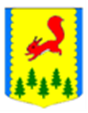 КРАСНОЯРСКИЙ КРАЙПИРОВСКИЙ РАЙОНПИРОВСКИЙ РАЙОННЫЙ СОВЕТ ДЕПУТАТОВРЕШЕНИЕ	В связи с отсутствием зарегистрированных по месту жительства в установленном порядке жителей, отсутствием зарегистрированной в установленном порядке жилой застройки, а также отсутствием перспектив восстановления деревни Новый Сатыш, в соответствии со статьями 14, 15 Закона Красноярского края от 10.06.2010 №10-4763 «Об административно-территориальном устройстве Красноярского края», руководствуясь статьями 22, 26 Устава Пировского района, Пировский районный Совет депутатов РЕШИЛ:	1. Обратиться в Администрацию Губернатора Красноярского края с инициативой об упразднении деревни Новый Сатыш Пировского района Красноярского края.	2. Контроль за исполнением настоящего решения возложить на главу Пировского района (Евсеев А.И.).	3. Настоящее решение вступает в силу с момента подписания и подлежит официальному опубликованию в районной газете «Заря».20.02.2020         с. Пировское№ 53-293рОб инициативе упразднения деревни Новый Сатыш Троицкого сельсовета Пировского района Председатель Пировского районного Совета депутатов                   Глава Пировского района____________ Г.И. Костыгина                   ____________А.И. Евсеев